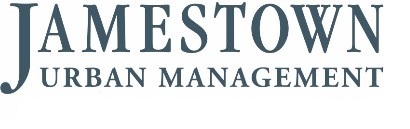 Tenant Contact FormDate: ____________________________Company Name:____________________________________________________________________Street Address:____________________________________________________Suite:_____________Phone:______________________________________ Type of Business:________________________Main/Daily Contact Name:_____________________________________________________________Phone:_______________________________  Email:________________________________________Accounting Contact Name:_____________________________________________________________Accounting Contact Phone:_______________Email:_________________________________________Please list name and email address below of anyone who should have access to Workspace, the building service request system. (These users will also receive all property memos/notices via email.)Name:_________________________________Email:________________________________________Name:_________________________________Email:________________________________________Name:_________________________________Email:________________________________________Name:_________________________________Email:________________________________________Name:_________________________________Email:________________________________________Emergency Contact InformationName:__________________________________Email:_______________________________________Cell Phone:______________________________ Ok to receive text messages? Yes_____   No________Name:__________________________________Email:_______________________________________Cell Phone:______________________________ Ok to receive text messages? Yes_____   No________Name:__________________________________Email:_______________________________________Cell Phone:______________________________ Ok to receive text messages? Yes_____   No________Persons authorized to enter suiteNames on this list will be permitted access to your suite in the event of a lock-out during business hours, or in the event of a building emergency. Please update this list with any staff changes immediately.Please note we do not provide after-hours lock-out service, please contact another occupant of your suite for assistance should you find yourself locked out outside of business hours. 1.____________________________________________________2.____________________________________________________3.____________________________________________________4.____________________________________________________5.____________________________________________________6.____________________________________________________7.____________________________________________________8.____________________________________________________9.____________________________________________________10.____________________________________________________11.____________________________________________________12.____________________________________________________13.____________________________________________________14.____________________________________________________15.____________________________________________________16.____________________________________________________17.____________________________________________________18.____________________________________________________19.____________________________________________________20.____________________________________________________